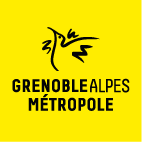 Plateforme CEEPlateforme de mutualisation des Certificats d’Economies d’Energie 
de Grenoble-Alpes MétropoleFormulaire d’adhésion1. Préambule Grenoble-Alpes Métropole propose aux collectivités et aux autres partenaires publiques du Plan Climat Air Énergie l’accès à un outil internet dédié pour la gestion interne de leurs dossiers de certificats d’économie d’énergie (CEE). Ce service gratuit prend la forme d’un extranet administré par la SCET, qui fournit à chaque utilisateur un identifiant et un mot de passe unique.Ce service, dénommée Plateforme de mutualisation des Certificats d’Economies d’Energie 
de Grenoble-Alpes Métropole permet notamment la saisie des données techniques des opérations de construction et de rénovation engagées par les collectivités et leurs établissements, au format des fiches standardisées de CEE. Il permet également un nombre important de restitutions paramétrables, ainsi que la transmission des dossiers de Certificats d’économie d’énergie sous un format exploitable, aux services de l’Etat dédiés aux CEE (PNCEE) ou à un partenaire commercial (Obligé, intermédiaire de rachat de CEE).En partenariat avec l’Agence Locale de l’Energie et du Climat (ALEC), Grenoble-Alpes Métropole accompagne le déploiement de cet outil par la formation des utilisateurs et une assistance à la saisie et au montage des dossiers CEE. 2. Modalités d’adhésionAfin d’adhérer à la Plateforme de mutualisation des Certificats d’Economies d’Energie de Grenoble-Alpes Métropole, il est nécessaire de procéder selon les étapes suivantes : Compléter le bulletin d’adhésion ci-dessous ou téléchargeable en format Word, à l’adresse suivante : https://planclimat.grenoblealpesmetropole.fr/38 Renvoyer le bulletin d’adhésion signé et daté, en version électronique à philippe.bertrand@lametro.fr  ou par courrier à : Plateforme CEEGrenoble-Alpes MétropoleDirection de la Transition EnergétiqueLe Forum, 3 rue Malakoff, 38 031 Grenoble Cedex 013. Fiche d’inscription Adhère à la Plateforme de mutualisation et de valorisation financière des Certificats d’Economies d’Energie (CEE) mise en place par Grenoble-Alpes Métropole et accepte les conditions d’utilisation définies par le contrat d’abonnement passé entre la SCET et Grenoble-Alpes Métropole, disponible sur simple demande à la Direction de la Transition énergétique de la Métropole. Identifie le représentant légal (maire, président, directeur, ...) signataire des attestations sur l’honneur et contrats dans le cadre d’une valorisation des CEE,Désigne le référent CEE suivant :S’engage à informer Grenoble-Alpes Métropole des changements de référent CEE ;Fait à ………………………………………………………………………………………, le ………………………………………………………………Signature : Nom : Qualité : Nom de l’organisme : ………………………………………………………………………………………………………………………………………………………………………………………………………………………………………………………………………………………………………………………………………………………………………………………………………………………………………………………………………………………………………………………………………………………………………………………………Adresse : ………………………………………………………………………………………………………………………………………………………………………………………………………………………………………………………………………………………………………………………………………………………………………………………………………………………………………………………………………………………………………………………Code Postal : ……………………………………………………………………Tel. : ………………………………………………………..Ville :………………………………………………………………………E-mail : ………………………………………………………...N° SIREN………………………………………………………………………Nom :………………………………………………………………………………………………………………………………………………………………………………………………Prénom : ………………………………………………………………………………………………………………………………………………………………………………………………Fonction :………………………………………………………………………………………………………………………………………………………………………………………………Email :………………………………………………………………………………………………………………………………………………………………………………………………Téléphone :………………………………………………………………………………………………………………………………………………………………………………………………Nom :………………………………………………………………………………………………………………………………………………………………………………………………Prénom : ………………………………………………………………………………………………………………………………………………………………………………………………Fonction :………………………………………………………………………………………………………………………………………………………………………………………………Email :………………………………………………………………………………………………………………………………………………………………………………………………Téléphone :………………………………………………………………………………………………………………………………………………………………………………………………